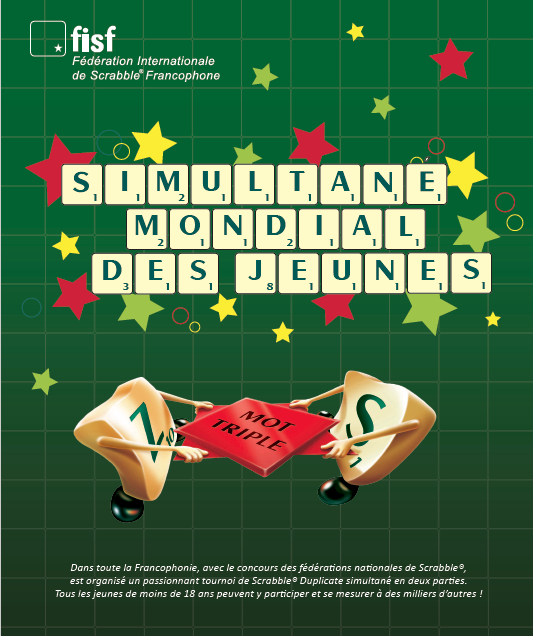 Le samedi 20 mars 2021Dans le cadre de la 26e Semaine de la langue française et de la FrancophonieLieu …………………………………………………..Informations et inscriptions : ………………………………………………………